\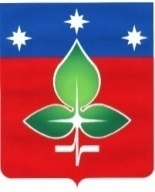 Ревизионная комиссия города ПущиноИНН 5039005761, КПП503901001, ОГРН 1165043053042ул. Строителей, д.18а , г. Пущино, Московская область, 142290Тел. (4967) 73-22-92; Fax: (4967) 73-55-08ЗАКЛЮЧЕНИЕ № 4по результатам финансово-экономической экспертизы проекта постановления Администрации городского округа Пущино «О внесении изменений в муниципальную программу«Социальная защита населения» на 2020-2024 годы»20.01.2021 г.Основание для проведения экспертизы: Настоящее заключение составлено по итогам финансово-экономической экспертизы проекта постановления Администрации городского округа Пущино «Об утверждении муниципальной программы «Социальная защита населения» на 2020-2024 годы» на основании:- пункта 2 статьи 157 «Бюджетные полномочия органов государственного (муниципального) финансового контроля» Бюджетного кодекса Российской Федерации;- подпункта 7 пункта 2 статьи 9 «Основные полномочия контрольно-счетных органов» Федерального закона Российской Федерации от 07.02.2011 № 6-ФЗ «Об общих принципах организации и деятельности контрольно-счетных органов субъектов Российской Федерации и муниципальных образований»;- подпункта 3 пункта 4.9 статьи 4 Положения о Ревизионной комиссии города Пущино, утвержденного Решением Совета депутатов города от 19 февраля 2015 г. N 68/13 (с изменениями и дополнениями);- пункта 4 раздела IV Порядка формирования и реализации муниципальных программ городского округа Пущино Московской области, утвержденного Постановлением Администрации городского округа Пущино от 08.11.2016 № 515-п (с изменениями и дополнениями).	1. Цель экспертизы: выявление факторов риска при формировании средств бюджета, создающих условия для последующего неправомерного и (или) неэффективного использования средств бюджета, анализ достоверности оценки объема расходных обязательств, оценка правомерности и обоснованности структуры расходных обязательств муниципальной программы «Социальная защита населения» на 2020-2024 годы» (далее – проект Программы).2. Предмет экспертизы: проект Программы, материалы и документы финансово-экономических обоснований указанного проекта в части, касающейся расходных обязательств городского округа Пущино.3. Правовую основу финансово-экономической экспертизы проекта Программы составляют следующие правовые акты: Бюджетный кодекс Российской Федерации, Федеральный закон от 06.10.2003 № 131-ФЗ «Об общих принципах организации местного самоуправления в Российской Федерации, постановление Администрации городского округа  Пущино от 25.11.2019 №492-п «Об утверждении перечня муниципальных программ городского округа Пущино», Распоряжение  председателя Ревизионной комиссии города Пущино от 25 декабря 2017 года № 09 «Об утверждении Стандарта внешнего муниципального финансового контроля «Финансово-экономическая экспертиза проектов муниципальных программ».В соответствии с Постановлением Администрации города Пущино от 08.11.2016 №515-п «Об утверждении порядка разработки и реализации муниципальных программ городского округа Пущино Московской области» (с изменениями и дополнениями) с проектом Программы представлены следующие документы:	1) проект Постановления Администрации городского округа Пущино «Об утверждении муниципальной программы «Социальная защита населения» на 2020-2024 годы»;	2) паспорт проекта Программы;	3) текстовая часть проекта Программы:	- общая характеристика реализации муниципальной программы, в том числе формулировка основных проблем в указанной сфере, инерционный прогноз ее развития, описание цели муниципальной программы:	* прогноз развития социальной сферы с учетом реализации муниципальной программы, включая возможные варианты решения проблемы, оценку преимуществ и рисков, возникающих при выборе различных вариантов решения проблемы;	* перечень подпрограмм и краткое описание подпрограмм;	* перечень подпрограмм и краткое описание подпрограмм;	* обобщенная характеристика основных мероприятий с обоснованием необходимости осуществления (в том числе влияние мероприятий и показателей, предусмотренных в указах Президента Российской Федерации, обращениях Губернатора Московской области) муниципальной программы с обоснованием необходимости их осуществления;	4) планируемые результаты реализации проекта Программы;	5) методика расчета значений планируемых результатов реализации Муниципальной программы;	6) Подпрограммы:	- Подпрограмма I «Социальная поддержка граждан» (паспорт; характеристика проблем, решаемых посредством мероприятий; концептуальные направления реформирования, модернизации, преобразования отдельных сфер социально – экономического развития городского округа Пущино, реализуемых в рамках муниципальной программы; перечень мероприятий);	- Подпрограмма II «Доступная среда» (паспорт; характеристика проблем, решаемых посредством мероприятий; перечень мероприятий);	- Подпрограмма III «Развитие системы отдыха и оздоровления детей» (паспорт; характеристика проблем, решаемых посредством мероприятий; концептуальные направления реформирования, модернизации, преобразования отдельных сфер социально – экономического развития городского округа Пущино, реализуемых в рамках муниципальной программы; перечень мероприятий);	- Подпрограмма VIII «Развитие трудовых ресурсов и охраны труда» (паспорт, перечень мероприятий);	4. При проведении экспертизы представленного проекта постановления установлено следующее:	1)  Внесение изменений в муниципальную программу соответствует п.1 раздела IV постановления Администрации города Пущино от 08.11.2016 № 515-п «Об утверждении Порядка разработки и реализации муниципальных программ городского округа Пущино Московской области» (с изменениями и дополнениями).	2) В соответствии с требованием пункта 13 раздела III постановления Администрации города Пущино от 08.11.2016 № 515-п «Об утверждении Порядка разработки и реализации муниципальных программ городского округа Пущино Московской области» (с изменениями и дополнениями) приведен в соответствие с решением Совета Депутатов городского округа Пущино №125/26 от 24.12.2020 года «О внесении изменений в решение Совета депутатов городского округа Пущино от 28.11.2019 № 28/06 «О бюджете городского округа Пущино на 2020 год и на плановый период 2021 и 2022 годов». Изменение объемов финансирования программы приведены в Таблице №1.Таблица №1	3) Общий объем финансирования муниципальной программы сократился на 0,2% или на 114,15 тыс. рублей в связи со следующими изменениями программы:	3.1.) сокращается финансирование из средств бюджета Московской области в размере 62,09 тыс. рублей и из средств бюджета городского округа Пущино в размере 26,61 тыс. рублей в Мероприятии 1.3. «Повышение доступности объектов культуры, спорта, образования для инвалидов и маломобильных групп населения» Основное мероприятие 02. «Создание безбарьерной среды на объектах социальной, инженерной, и транспортной инфраструктуры Московской области» Подпрограммы II «Доступная среда»;	3.2.) сокращается финансирование из средств бюджета Московской области в размере 425 тыс. рублей и из средств бюджета городского округа Пущино в размере 101,88 тыс. рублей в Мероприятии 2.1. «Мероприятия по организации отдыха детей в каникулярное время» Основное мероприятие 2 «Мероприятия по организации отдыха детей в каникулярное время, проводимые муниципальными образованиями Московской области» Подпрограммы III «Развитие системы отдыха и оздоровления детей»;	3.3.) при том увеличивается финансирование за счет средств городского округа Пущино в размере 25 тыс. рублей в Мероприятии 3.3. «18.03 Организация выплаты пенсии за выслугу лет лицам, замещающим муниципальные должности и должности муниципальной службы, в связи с выходом на пенсию» Основное               мероприятие 3 «18. Предоставление государственных гарантий муниципальным служащим, поощрение за муниципальную службу» подпрограммы I «Социальная поддержка граждан»;	3.4.) в проект Программы добавлено Основное мероприятие 5 «Создание условий для поддержания здорового образа жизни» подпрограммы I «Социальная поддержка граждан» и средства бюджета Московской области на Мероприятие 5.1. «Мероприятие 20.03. Открытие клуба «Активное долголетие».	5. Выводы: изменения в муниципальную программу «Социальная защита населения» на 2020-2024 годы вносятся в соответствии со ст.179 Бюджетного кодекса РФ. Объем финансирования муниципальной программы, соответствует объемам бюджетных ассигнований, предусмотренных Решением Совета депутатов городского округа Пущино №125/26 от 24.12.2020 года «О внесении изменений в решение Совета депутатов городского округа Пущино от 26.11.2019 № 28/06 «О бюджете городского округа Пущино на 2020 год и на плановый период 2021 и 2022 годов».	По итогам финансово-экономической экспертизы проекта Программы замечания отсутствуют.Председатель                                                                                                         Е.Е. ПрасоловаИсточники финансирования Расходы (тыс. рублей)Расходы (тыс. рублей)Расходы (тыс. рублей)Расходы (тыс. рублей)Расходы (тыс. рублей)Расходы (тыс. рублей)Источники финансирования Всего20202021202220232024Муниципальная программа «Социальная защита населения городского округа Пущино Московской области на 2020-2024 годы» всего, в том числе по годам:597731967418798212015050Средства Федерального бюджета000000Средства бюджета Московской области4489914618149391534200Средства бюджета городского округа Пущино1467450563809580900Внебюджетные источники200050505050ПРОЕКТ муниципальной программы «Социальная защита населения городского округа Пущино Московской области на 2020-2024 годы» всего, в том числе по годам:59658,8519159,8518798216015050Средства Федерального бюджета000000Средства бюджета Московской области44488,3414207,34149391534200Средства бюджета городского округа Пущино14970,514952,513809620900Внебюджетные источники200050505050